Food Network OnlineApril 9, 2019https://www.foodnetwork.com/restaurants/photos/best-hotels-restaurants-america 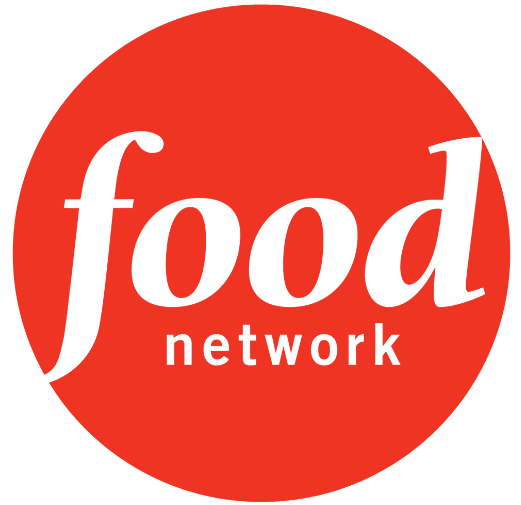 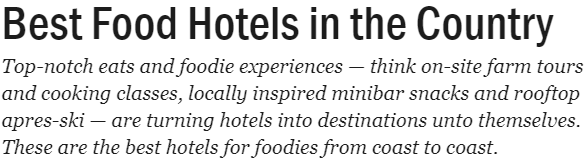 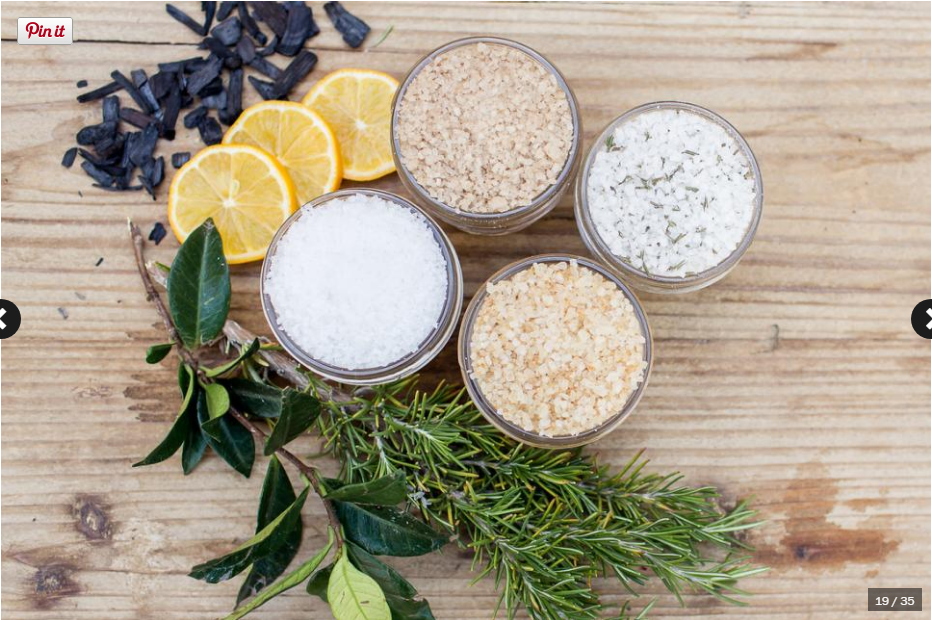 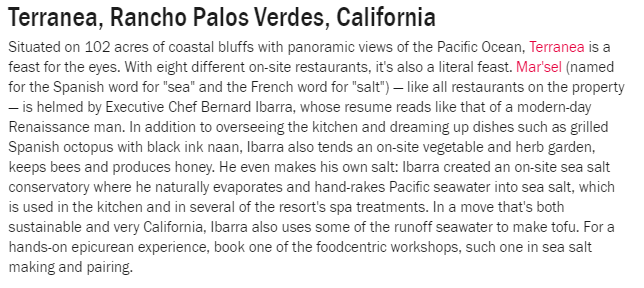 